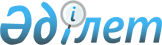 Об установлении норматива отчисления части чистого дохода коммунальных государственных предприятий Ерейментауского районаПостановление акимата Ерейментауского района Акмолинской области от 10 октября 2018 года № а-10/356. Зарегистрировано Департаментом юстиции Акмолинской области 30 октября 2018 года № 6818
      Примечание РЦПИ.

      В тексте документа сохранена пунктуация и орфография оригинала.
      В соответствии с пунктом 2 статьи 140 Закона Республики Казахстан от 1 марта 2011 года "О государственном имуществе", акимат Ерейментауского района ПОСТАНОВЛЯЕТ:
      1. Установить норматив отчисления части чистого дохода коммунальных государственных предприятий Ерейментауского района согласно приложению к настоящему постановлению.
      2. Контроль за исполнением настоящего постановления возложить на заместителя акима района Альжанова А. Е.
      3. Настоящее постановление вступает в силу со дня государственной регистрации в Департаменте юстиции Акмолинской области и вводится в действие со дня официального опубликования. Норматив отчисления части чистого дохода коммунальных государственных предприятий Ерейментауского района
					© 2012. РГП на ПХВ «Институт законодательства и правовой информации Республики Казахстан» Министерства юстиции Республики Казахстан
				
      Аким Ерейментауского района

В.Радченко
Приложение
к постановлению акимата
Ерейментауского района
от "10" октября 2018 года
№ а-10/356
Чистый доход до 500 000 тенге
3 процента с суммы чистого дохода
Чистый доход до 1 000 000 тенге
5 процентов с суммы чистого дохода